Infoblatt zum Einstieg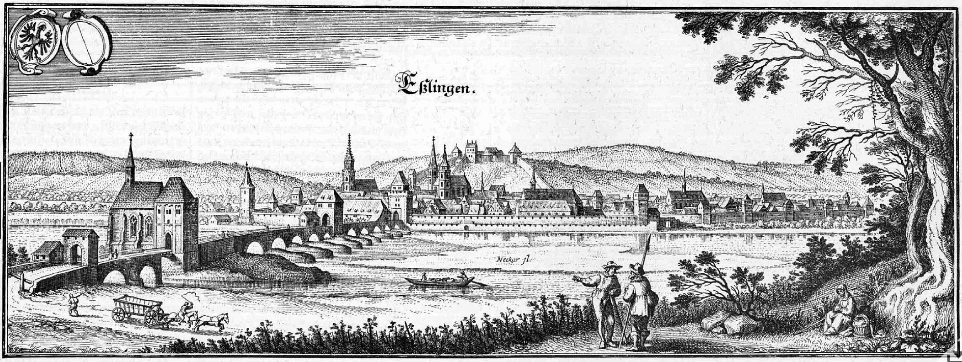 Esslingen um 1650 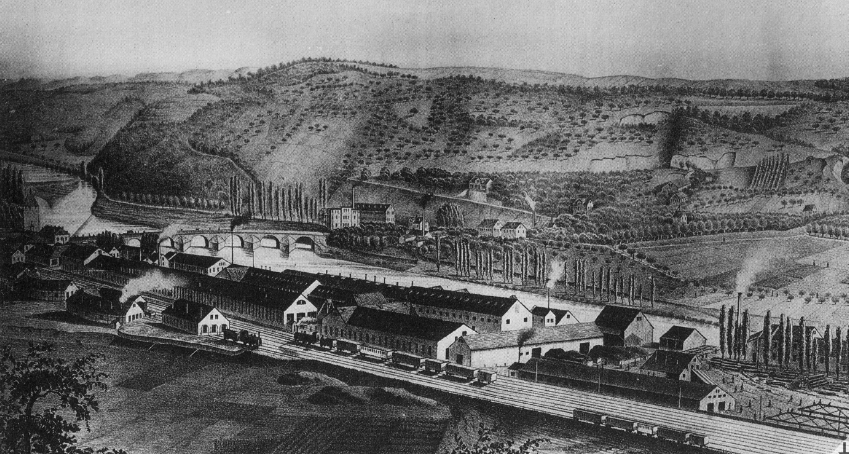 Esslingen um 1850